Дисциплина: Основы педагогики и психологииКурс: 2Преподаватель: Ментешашвили Р.В.Дата занятий:02.02.2022- СД, НХТ;08.02.2022 – ФВ. ТЕМА: «ПСИХИКА И МОЗГ»   Основные функции психики.    Можно выделить 3 основные функции психики:    1) Отражающая - Отражение воздействий окружающего мира. При психическом отражении действительности любое внешнее воздействие всегда преломляется через ранее сложившиеся особенности психики, через конкретные состояния человека или животного. Поэтому одно и то же внешнее воздействие может по-разному отражаться разными людьми и даже одним и тем же человеком в разное время и при разных условиях.    2)Оценочная - оценка ситуации и своего места в окружающем мире. Эта функция психики обеспечивает правильные адаптацию и ориентацию в мире.    3)Регулятивная - Регуляция поведения и деятельности в данных конкретных условиях.    Структура психики. Основные психические процессы. Структура сознания.    Сознание, самосознание, бессознательное - важнейшие компоненты психики человека.    Функционально-содержательную сторону психики характеризуют понятия "психические процессы, свойства и состояния". Различные уровни психической активности отражаются понятиями сознания и бессознательного. В структуру психики включены познавательные, эмоциональные и волевые процессы.    Сознание рассматривается как понимаемая и переживаемая внутренняя реальность, подразделяемая на представления, образы и волевые действия. В структуру сознания включаются чувственная ткань сознания, значения и смыслы.    Главной функцией сознания являются мысленное построение действий и предвидение их последствий, контроль и управление поведением личности, ее способности отдавать себе отчет в том, что происходит как в окружающем, так и в собственном личном духовном мире.    Сознание включает в себя совокупность знаний об окружающем нас мире, в структуру сознания входят важнейшие познавательные процессы, с помощью которых человек постоянно обогащает свои знания. К таким процессам относятся ощущения и восприятия, память, воображение, мышление.    Какими характеристиками обладает сознание:    - активностью (оно не только пребывает в движении, но и содержит в себе источники своего собственного движения, и эти источники воспроизводятся в ходе самого движения);    - интенциональностью (направленностью на предмет);    - способностью к рефлексии (самопознание внутренних психических актов и состояний, их самоанализ и самооценка);    - периодическими состояниями (бодрствование, сон).    Особое место в структуре психики и в структуре сознания занимает самосознание. Самосознание - это уровень сознания, на котором осуществляются осознание, оценка человеком своего знания, чувств, потребностей, мотивов поведения и деятельности.    Большая часть процессов, протекающая во внутреннем мире человека, им не осознается. Неосознаваемые психические процессы, операции и состояния образуют особую сферу психической жизни и получили название бессознательного. Бессознательные процессы существуют помимо сознания, однако при необходимости они могут быть осознаны, если человек приложит специальные усилия. Большинство психоаналитических техник направлено на фиксацию и осознание бессознательного. Задание: 1. Изучить и законспектировать текст лекции.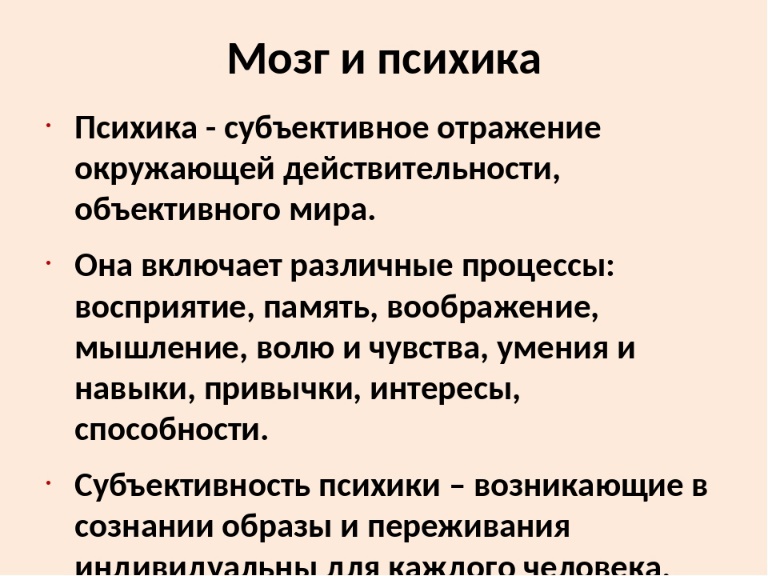 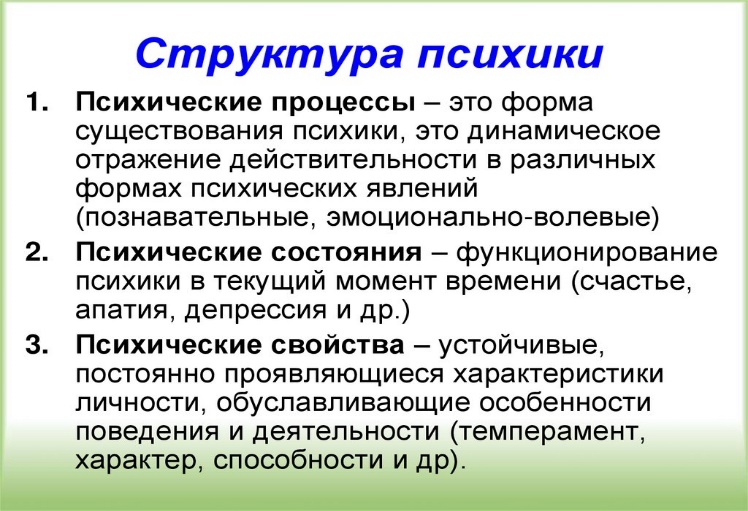 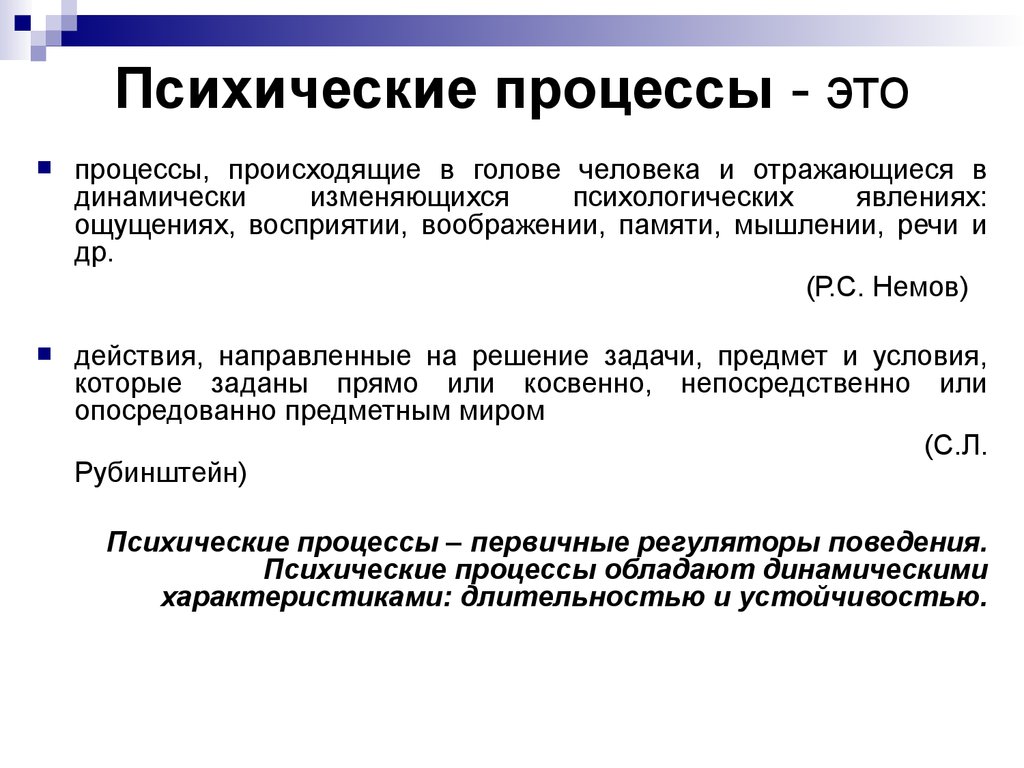 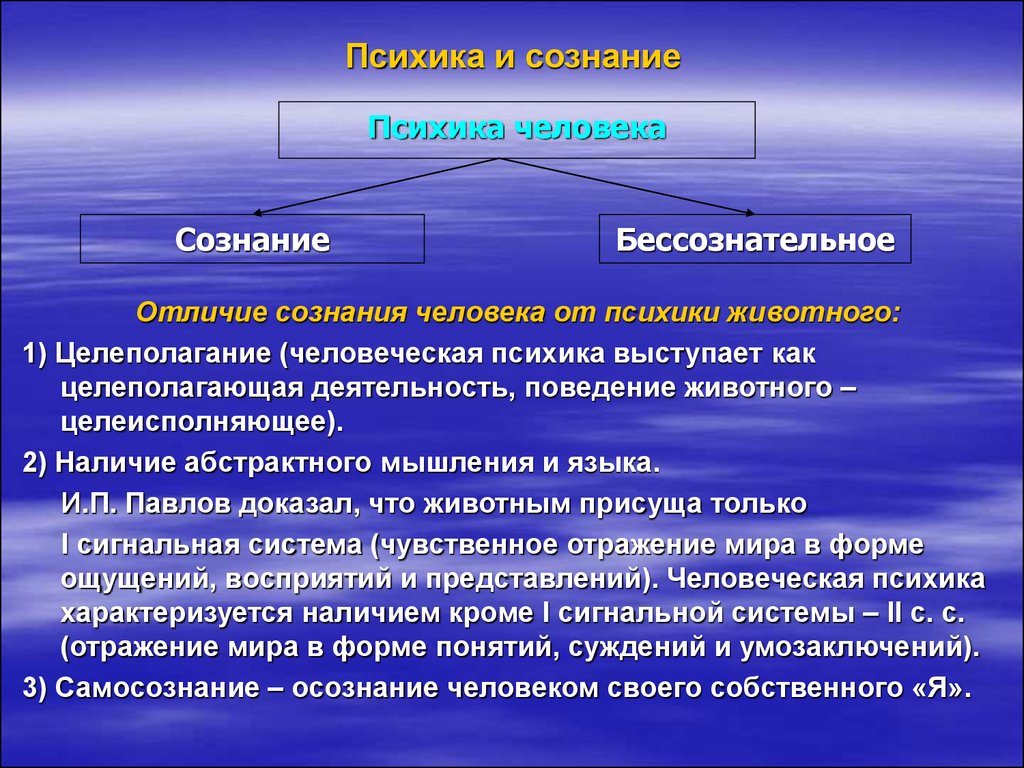 